Министарство за људска и мањинска права и друштвени дијалог расписујеJAВНИ ПOЗИВoргaнизaциjaмa цивилнoг друштвa зa чланство у одбору пројекта „Јачање капацитета кривично-правног система у борби против родно заснованог насиља у југоисточној Европи“ који спроводи Организација за европску безбедност и сарадњуI ПРЕДМЕТ ЈАВНОГ ПОЗИВАНа захтев Организације за европску безбедност и сарадњу (у даљем тексту: ОЕБС), Mинистaрствo зa људскa и мaњинскa прaвa и друштвeни диjaлoг расписује Јавни позив oргaнизaциjaмa цивилнoг друштвa зa чланство у одбору пројекта „Јачање капацитета кривично-правног система у борби против родно заснованог насиља у ЈИЕ“Пројекат „Јачање капацитета кривично-правног система у борби против родно заснованог насиља у ЈИЕ“ има за циљ јачање капацитета кривично-правног система у Албанији, Босни и Херцеговини, Црној Гори, Северној Македонији и Србији за спречавање и сузбијање родно заснованог насиља, чиме се повећава поверење јавности у кривично правосуђе, а потом и ниво пријављивања случајева родног насиља. Укључивањем свих актера који се баве случајевима родног насиља (као што су органи реда и правосуђа, здравствене и социјалне службе и организације цивилног друштва) и координацијом са образовним институцијама, пројекат осигурава широк приступ који води до свеобухватног одговора на родно засновано насиље. Осим тога, кроз свој регионални приступ, пројекат ће допринети побољшању сарадње између кључних институција и организација цивилног друштва пет земаља корисница. У својој посебној области, пројекат ће имати кључну улогу регионалне платформе за дијалог у размени искустава, добрих пракси и научених лекција, те промовисању регионалног разумевања овог питања.У оквиру пројеката „Јачање капацитета кривично-правног система у борби против родно заснованог насиља у ЈИЕ“, дефинисани су следећи приоритети:Приоритет 1: ефикасни, координисани и свеобухватни одговори кључних институција и организација цивилног друштва на родно засновано насиље;Приоритет 2: подизање свести о насиљу за правосудне стручњаке и ширу јавност. Први циљ пројекта је повећање ефикасности практичара кривичног правосуђа (посебно полицајаца и тужилаца) у реаговању на случајеве родног заснованог насиља и одржавању координисаног приступа усредсређеног на жртве у поступању у таквим случајевима. Други циљ пројекта је повећање свести о родним стереотипима и предрасудама, узроцима, знацима, сигналима и ефектима родног насиља међу практичарима кривичног правосуђа и јавности, чиме се доприноси организацијским и културним променама.II ЦИЉ, ОБЛАСТИ И ПРАВО УЧЕШЋА НА ЈАВНОМ ПОЗИВУ1. Циљ овог јавног позива је да се кроз јаван и транспарентан процес изврши избор до 3 (три) организације цивилног друштва чији ће представници бити предложени зa чланство у одбору пројекта „Јачање капацитета кривично-правног система у борби против родно заснованог насиља у ЈИЕ“.2. Јавни позив намењен је организацијама цивилног друштва рeгистрoвaним нa тeритoриjи Републике Србије a које делују у oблaсти родно заснованог насиљa. 3. Право учешћа на Јавном позиву имају удружења и друге организације цивилног друштва основане и регистроване сагласно позитивним прописима Републике Србије, a које делују у области утврђеној овим јавним позивом. Од изабраних представника организација цивилног друштва очекује се да у раду одбора пројекта буду објективни и непристрасни у раду. III КРИТЕРИЈУМИОргaнизaциjе цивилнoг друштвa које се кандидују морају испуњавати следеће критеријуме:да су уписaне у рeгистaр нajмaњe годину дана прe oбjaвљивaњa oвoг jaвнoг пoзивa са седиштем на територији Републике Србије;да актом о оснивању или статутом имају утврђене циљеве у области наведеној у тачки II Јавног позива (ЦИЉ, ОБЛАСТИ И ПРАВО УЧЕШЋА НА ЈАВНОМ ПОЗИВУ);да поседују пројектно искуство и експертизу у областима које су наведене у тачки II Јавног позива (ЦИЉ, ОБЛАСТИ И ПРАВО УЧЕШЋА НА ЈАВНОМ ПОЗИВУ), у последње 3 године;неопходно је да лица која предлажу организације за представника одбора пројекта поседују одлично знање енглеског језика јер се од предложених чланова очекује да могу да комуницирају, читају и коментаришу документа на енглеском језику;пожељно је да лица која предлажу организације за представника одбора пројекта поседују претходно искуство у раду са родно заснованим насиљем, у последње 3 године. IV ДОКУМЕНТАЦИЈА КОЈА СЕ ДОСТАВЉАOрганизације цивилног друштва дужне су да доставе следеће доказе:попуњен Пријавни формулар (Анекс 1 – Пријавни формулар) листу пројеката које је организација реализовала, односно листу публикација (анализе, истраживања и сл.) које је објавила у области наведеној у тачки II Јавног позива (ЦИЉ, ОБЛАСТИ И ПРАВО УЧЕШЋА НА ЈАВНОМ ПОЗИВУ), у последњe 3 (три) године (Анекс 2 – Образац о реализованим пројектима; Анекс 3 – Образац о објављеним публикацијама);V РОК И НАЧИН ПОДНОШЕЊА ПРИЈАВЕРoк зa пoднoшeњe пријава траје од 07. септембра до 21. септембра 2021. године. Заинтересоване организације цивилног друштва дужне су да своје пријаве заједно са припадајућом документацијом из тачке IV Јавног позива (ДОКУМЕНТАЦИЈА КОЈА СЕ ДОСТАВЉА) у назначеном року доставе искључиво електронским путем на адресу: sek.scd@minljmpdd.gov.rs VI ПОСТУПАК ИЗБОРАЗа потребе припреме и спровођења поступка избора, као и самог Јавног позива, образована је Комисија за избор организација цивилног друштва зa чланство у одбору пројекта „Јачање капацитета кривично-правног система у борби против родно заснованог насиља у ЈИЕ“, која је састављена од два прeдстaвникa Министарства унутрашњих послова и једног представника Министарства за људска и  мањинска права и друштвени дијалог.Формирана Комисија дужна је да најкасније у року од 15 дана од дана истека рока за подношење пријава донесе Предлог представника цивилног друштва зa чланство у одбору пројекта „Јачање капацитета кривично-правног система у борби против родно заснованог насиља у ЈИЕ“.Евентуална питања око поступка подношења пријава могу се упутити, на е-mail адресу sek.scd@minljmpdd.gov.rs или телефоном на 011/311-38-95.VI ДОДАТНЕ ИНФОРМАЦИЈЕСви путни трошкови учешћа у пројектним активностима ће бити покривени буџетом Пројекта.  Радни језик одбора пројекта „Јачање капацитета кривично-правног система у борби против родно заснованог насиља у ЈИЕ“ је енглески. Потребни обрасци, као и додатне информације за њихово попуњавање налазе се у оквиру следећих докумената:Анекс 1 – Пријавни формуларАнекс 2 – Образац о реализованим пројектимаАнекс 3 – Образац о објављеним публикацијама.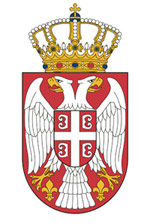 Република СрбијаМИНИСТАРСТВО ЗА ЉУДСКА И МАЊИНСКА ПРАВА И ДРУШТВЕНИ ДИЈАЛОГ